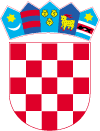 Gradsko vijeće KLASA: 400-16/23-01/10URBROJ: 2186-9-02-23-1Lepoglava, 29.06.2023.	Na temelju odredbe članka 22. Statuta Grada Lepoglave („Službeni vjesnik Varaždinske županije“ broj 64/20 i 18/21) i članka 17. Poslovnika Gradskog vijeća Grada Lepoglave („Službeni vjesnik Varaždinske županije“ broj 18/21), Gradsko vijeće Grada Lepoglave na  16. sjednici održanoj  dana 29.06.2023.  godine, donosi IZVJEŠĆE O IZVRŠENJUPrograma mjera poticanja malog gospodarstva na području grada Lepoglave za 2022. godinuI.Gradsko vijeće Grada Lepoglave na sjednici održanoj 22. prosinca 2021. godine donijelo je Program mjera poticanja razvoja malog gospodarstva na području grada Lepoglave za 2022. godinu, koji je objavljen u „Službenom vjesniku Varaždinske županije“ broj 114/21.	 Prve Izmjene Programa mjera poticanja malog gospodarstva na području grada Lepoglave za 2022. godinu donijelo je Gradsko vijeće Grada Lepoglave na sjednici održanoj dana 28. srpnja 2022. godine („Službeni vjesnik Varaždinske županije“ broj 72/22).         Druge Izmjene Programa mjera poticanja malog gospodarstva na području grada Lepoglave za 2022. godinu donijelo je Gradsko vijeće Grada Lepoglave na sjednici održanoj dana 21. prosinca 2022. godine („Službeni vjesnik Varaždinske županije“ broj 130/22).	Ukupna sredstva planirana Programom mjera poticanja malog gospodarstva na području grada Lepoglave za 2022. godinu realizirana su u sljedećih iznosima i za sljedeće namjene:II.	Ovo Izvješće o izvršenju Programa mjera poticanja malog gospodarstva na području grada Lepoglave za 2022. godinu objavit će se u „Službenom vjesniku Varaždinske županije“.								PREDSJEDNIK GRADSKOG VIJEĆA									Robert DukarićNamjenaPlan 2022.(u kunama)Izvršenje 2022.(u kunama)1. Potpore mikro subjektima malog gospodarstva200.000,00199.980,002. Potpore za razvoj malog gospodarstva i privlačenje investicija180.000,00176.000,00UKUPNO380.000,00375.980,00